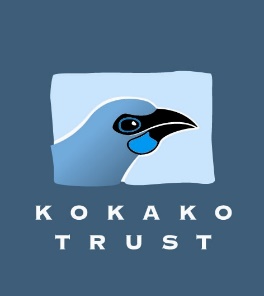  KOKAKO  TRUSTNOMINATION FORM FOR ELECTION OF TWO TRUSTEESIn the matter of a postal vote for TWO Trustees on Kokako Trust:I, ...................................................................................................... (Name)……………………………………………………………………….……………….(Address)							(Phone number)Email…………………………………………………………………………..being a person whose name is entered on the Share Register as an Owner in Kokako Trust (the nominator). DO HEREBY NOMINATE ………………………………………………………………………	(Name of nominee here)As a Candidate for the election of 2 new trustees.SIGNED:	.............................................................................................................NAME: ...........................................................................................................………ADDRESS:  ………………………………………………………………………….PHONE: ...........................   OCCUPATION......................……................…EMAIL…………………………………………………………………………I, ………………………………………………………………hereby accept the nomination.Signed: .................................................................……….  Date:  ...........................NOTE:  Nominations must be emailed along with a one page candidate profile to the Trust Secretary Murray Patchell at:email murray.patchell@kpsl.co.nz     Ph 0272454390before 4:00pm on Friday 29th April 2022No late nominations will be accepted.FOR OFFICE USE:    RECEIVED:Date:                 Time: Owner No:  